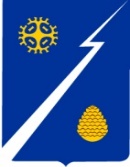 Ханты-Мансийский автономный округ – Югра (Тюменская область)Нижневартовский районАдминистрациягородского  поселенияИзлучинскПОСТАНОВЛЕНИЕот 22.06.2022						                                             № 280пгт. ИзлучинскВ соответствии с требованиями к порядку разработки и утверждения схем теплоснабжения, утвержденными постановлением Правительства Российской	 Федерации от 22.02.2012 № 154 «О требованиях к схемам теплоснабжения, порядку их разработки и утверждения»:1. Провести публичные слушания по актуализации «Схемы тепло-снабжения городского поселения Излучинск Нижневартовского района Ханты-Мансийского автономного округа – Югры».2. Назначить публичные слушания на 28.06.2022 с 18.00 до 19.00 час.                      в помещении актового зала администрации городского поселения Излучинск                            по адресу: пгт. Излучинск, ул. Энергетиков, д. 6.3. Уполномоченным органом по подготовке и проведению публичных слушаний является отдел жилищно-коммунального хозяйства, муниципального имущества и землепользования администрации поселения.4. Отделу организации деятельности администрации                                          (О.В. Галицкая) разместить постановление на официальном сайте органов местного самоуправления поселения в разделе «Открытые данные» – «Схемы теплоснабжения, водоснабжения, водоотведения городского поселения Излучинск» в срок не позднее 23.06.2021.5. Отделу жилищно-коммунального хозяйства, муниципального имущества и землепользования администрации поселения в срок до 23.06.2021 направить извещение о проведении публичных слушаний в адрес                                                 АО «Нижневартовская ГРЭС», МКП «Излучинское жилищно-коммунальное хозяйство» и МКП «Жилищно-коммунальное хозяйство». 6. Контроль за выполнением постановления оставляю за собой.О проведении публичных слушаний по актуализации «Схемы теплоснабжения городского поселения Излучинск Нижневартовского района Ханты-Мансийского автономного округа – Югры»Главы администрации поселения	В.А. Берновик